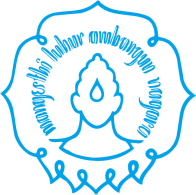 RANCANGAN TUGAS PROGRAM STUDI D4 KEPERAWATAN ANESTESIOLOGISEKOLAH VOKASIUNIVERSITAS SEBELAS MARETRANCANGAN TUGAS PROGRAM STUDI D4 KEPERAWATAN ANESTESIOLOGISEKOLAH VOKASIUNIVERSITAS SEBELAS MARETRANCANGAN TUGAS PROGRAM STUDI D4 KEPERAWATAN ANESTESIOLOGISEKOLAH VOKASIUNIVERSITAS SEBELAS MARETRANCANGAN TUGAS PROGRAM STUDI D4 KEPERAWATAN ANESTESIOLOGISEKOLAH VOKASIUNIVERSITAS SEBELAS MARETRANCANGAN TUGAS PROGRAM STUDI D4 KEPERAWATAN ANESTESIOLOGISEKOLAH VOKASIUNIVERSITAS SEBELAS MARETRANCANGAN TUGAS PROGRAM STUDI D4 KEPERAWATAN ANESTESIOLOGISEKOLAH VOKASIUNIVERSITAS SEBELAS MARETIdentitas Mata KuliahIdentitas Mata KuliahIdentitas Mata KuliahIdentitas Mata KuliahIdentitas Mata KuliahIdentitas Mata KuliahIdentitas Mata KuliahKode Mata KuliahKode Mata Kuliah:21034242022Bentuk Tugas:Laporan case study tentang analisis K3 di Rumah Sakit Nama Mata KuliahNama Mata Kuliah:Keselamatan Kesehatan Kerja dalam Keperawatan AnestesiologiWaktu/Lama Pengerjaan :2 MingguBobot Mata Kuliah (sks)Bobot Mata Kuliah (sks):2Judul Tugas:analisis k3 di Rumah SakitSemesterSemester:2Dosen Pengampu:Anis Laela Megasari, S.Tr.Kep.,M.Tr.KepDr. Supraptomo Th, dr, Sp.AnCPMKCPMK:Mahasiswa mampu menganalisis implementasi K3 di rumah sakitMahasiswa mampu menganalisis implementasi K3 di rumah sakitMahasiswa mampu menganalisis implementasi K3 di rumah sakitMahasiswa mampu menganalisis implementasi K3 di rumah sakitSub CPMKSub CPMK:Mahasiswa mampu menganalisis dan mempresentasikan implementasi K3 di rumah sakitMahasiswa mampu menganalisis dan mempresentasikan implementasi K3 di rumah sakitMahasiswa mampu menganalisis dan mempresentasikan implementasi K3 di rumah sakitMahasiswa mampu menganalisis dan mempresentasikan implementasi K3 di rumah sakitDeskripsi TugasDeskripsi Tugas:Case method:Budi adalah seorang pegawai dinas kesehatan yang saat ini ditugaskan untuk melakukan kaji ulang terhadap implementasi K3 di rumah sakit area Surakarta dan sekitarnya. Pimpinan menugaskan Budi untuk mengevaluasi apakah K3 di rumah sakit sudah sesuai dengan aturan yang ada. Instruksi penyelesaian kasus :Pilihlah salah satu rumah sakit yang ada di area Surakarta dan sekitarnyaCari gambaran umum tentang Rumah Sakit tersebutKaji ulang penerapan K3 menggunakan instrument K3 yang sudah disediakanBeri solusi apabila terdapat hal-hal yang tidak sesuai dengan aturan K3 di Rumah sakitCase method:Budi adalah seorang pegawai dinas kesehatan yang saat ini ditugaskan untuk melakukan kaji ulang terhadap implementasi K3 di rumah sakit area Surakarta dan sekitarnya. Pimpinan menugaskan Budi untuk mengevaluasi apakah K3 di rumah sakit sudah sesuai dengan aturan yang ada. Instruksi penyelesaian kasus :Pilihlah salah satu rumah sakit yang ada di area Surakarta dan sekitarnyaCari gambaran umum tentang Rumah Sakit tersebutKaji ulang penerapan K3 menggunakan instrument K3 yang sudah disediakanBeri solusi apabila terdapat hal-hal yang tidak sesuai dengan aturan K3 di Rumah sakitCase method:Budi adalah seorang pegawai dinas kesehatan yang saat ini ditugaskan untuk melakukan kaji ulang terhadap implementasi K3 di rumah sakit area Surakarta dan sekitarnya. Pimpinan menugaskan Budi untuk mengevaluasi apakah K3 di rumah sakit sudah sesuai dengan aturan yang ada. Instruksi penyelesaian kasus :Pilihlah salah satu rumah sakit yang ada di area Surakarta dan sekitarnyaCari gambaran umum tentang Rumah Sakit tersebutKaji ulang penerapan K3 menggunakan instrument K3 yang sudah disediakanBeri solusi apabila terdapat hal-hal yang tidak sesuai dengan aturan K3 di Rumah sakitCase method:Budi adalah seorang pegawai dinas kesehatan yang saat ini ditugaskan untuk melakukan kaji ulang terhadap implementasi K3 di rumah sakit area Surakarta dan sekitarnya. Pimpinan menugaskan Budi untuk mengevaluasi apakah K3 di rumah sakit sudah sesuai dengan aturan yang ada. Instruksi penyelesaian kasus :Pilihlah salah satu rumah sakit yang ada di area Surakarta dan sekitarnyaCari gambaran umum tentang Rumah Sakit tersebutKaji ulang penerapan K3 menggunakan instrument K3 yang sudah disediakanBeri solusi apabila terdapat hal-hal yang tidak sesuai dengan aturan K3 di Rumah sakitMetode Pengerjaan TugasMetode Pengerjaan Tugas:Pendalaman materi terkait Peratuan K3Pembentukan kelompokPemilihan Rumah SakitIdentifikasi K3 Rumah SakitPembuatan laporan projekPresentasi hasil projekTugas dikumpulkan melalui laman spada Pendalaman materi terkait Peratuan K3Pembentukan kelompokPemilihan Rumah SakitIdentifikasi K3 Rumah SakitPembuatan laporan projekPresentasi hasil projekTugas dikumpulkan melalui laman spada Pendalaman materi terkait Peratuan K3Pembentukan kelompokPemilihan Rumah SakitIdentifikasi K3 Rumah SakitPembuatan laporan projekPresentasi hasil projekTugas dikumpulkan melalui laman spada Pendalaman materi terkait Peratuan K3Pembentukan kelompokPemilihan Rumah SakitIdentifikasi K3 Rumah SakitPembuatan laporan projekPresentasi hasil projekTugas dikumpulkan melalui laman spada Bentuk dan Format LuaranBentuk dan Format Luaran:Bentuk Luaran: Laporan projek Asuhan Keperawatan AnestesiologiFormat Luaran Laporan ProjekCoverKata pengantarBab I. PendahuluanBab II Tinjauan Pustaka (Budaya K3 dan Perundangan-undangan K3)BAB III Hasil projek penilaian K3 RS (hasil penilaian dan solusi permasalahan)Bab IV. Penutup    Tata Tulis: time new roman, 12, spasi 1,5., kertas A4Buat media presentasi maksimal tentang hasil projek. Presentasi maksimal 15 menit Bentuk Luaran: Laporan projek Asuhan Keperawatan AnestesiologiFormat Luaran Laporan ProjekCoverKata pengantarBab I. PendahuluanBab II Tinjauan Pustaka (Budaya K3 dan Perundangan-undangan K3)BAB III Hasil projek penilaian K3 RS (hasil penilaian dan solusi permasalahan)Bab IV. Penutup    Tata Tulis: time new roman, 12, spasi 1,5., kertas A4Buat media presentasi maksimal tentang hasil projek. Presentasi maksimal 15 menit Bentuk Luaran: Laporan projek Asuhan Keperawatan AnestesiologiFormat Luaran Laporan ProjekCoverKata pengantarBab I. PendahuluanBab II Tinjauan Pustaka (Budaya K3 dan Perundangan-undangan K3)BAB III Hasil projek penilaian K3 RS (hasil penilaian dan solusi permasalahan)Bab IV. Penutup    Tata Tulis: time new roman, 12, spasi 1,5., kertas A4Buat media presentasi maksimal tentang hasil projek. Presentasi maksimal 15 menit Bentuk Luaran: Laporan projek Asuhan Keperawatan AnestesiologiFormat Luaran Laporan ProjekCoverKata pengantarBab I. PendahuluanBab II Tinjauan Pustaka (Budaya K3 dan Perundangan-undangan K3)BAB III Hasil projek penilaian K3 RS (hasil penilaian dan solusi permasalahan)Bab IV. Penutup    Tata Tulis: time new roman, 12, spasi 1,5., kertas A4Buat media presentasi maksimal tentang hasil projek. Presentasi maksimal 15 menit Indikator, Kriteria, Bobot PenilaianIndikator, Kriteria, Bobot Penilaian:Rubrik Penskoran laporan projek dan presentasiRubrik Penskoran laporan projek dan presentasiRubrik Penskoran laporan projek dan presentasiRubrik Penskoran laporan projek dan presentasiJadwal PelaksanaanJadwal Pelaksanaan:2 Minggu2 Minggu2 Minggu2 MingguLain-LainLain-Lain:Bobot Tugas Projek Based Learning = 70%Bobot Tugas Projek Based Learning = 70%Bobot Tugas Projek Based Learning = 70%Bobot Tugas Projek Based Learning = 70%Daftar RujukanDaftar Rujukan:Djatmiko, R.D., 2016. Keselamatan dan kesehatan kerja. Deepublish.Polii, I.F. and Hosang, D.P., 2020. KESEHATAN DAN KESELAMATAN KERJA.Afifuddin, M., 2019. melaksanakan Prosedur Kesehatan dan Keselamatan Kerja. CV Sarnu Untung.Darmayani, S., Sa’diyah, A., Supiati, S., Muttaqin, M., Rachmawati, F., Widia, C., Pattiapon, M.L., Rahayu, E.P., Indiyati, D., Sunarsieh, S. and Bachtiar, E., 2023. Kesehatan Keselamatan Kerja (K3).Olfah, Y., Buku Panduan Praktis Kesehatan dan Keselamatan Kerja dan Upaya Pencegahan Kecelakaan Akibat Kerja pada Tim Kamar Operasi.Djatmiko, R.D., 2016. Keselamatan dan kesehatan kerja. Deepublish.Polii, I.F. and Hosang, D.P., 2020. KESEHATAN DAN KESELAMATAN KERJA.Afifuddin, M., 2019. melaksanakan Prosedur Kesehatan dan Keselamatan Kerja. CV Sarnu Untung.Darmayani, S., Sa’diyah, A., Supiati, S., Muttaqin, M., Rachmawati, F., Widia, C., Pattiapon, M.L., Rahayu, E.P., Indiyati, D., Sunarsieh, S. and Bachtiar, E., 2023. Kesehatan Keselamatan Kerja (K3).Olfah, Y., Buku Panduan Praktis Kesehatan dan Keselamatan Kerja dan Upaya Pencegahan Kecelakaan Akibat Kerja pada Tim Kamar Operasi.Djatmiko, R.D., 2016. Keselamatan dan kesehatan kerja. Deepublish.Polii, I.F. and Hosang, D.P., 2020. KESEHATAN DAN KESELAMATAN KERJA.Afifuddin, M., 2019. melaksanakan Prosedur Kesehatan dan Keselamatan Kerja. CV Sarnu Untung.Darmayani, S., Sa’diyah, A., Supiati, S., Muttaqin, M., Rachmawati, F., Widia, C., Pattiapon, M.L., Rahayu, E.P., Indiyati, D., Sunarsieh, S. and Bachtiar, E., 2023. Kesehatan Keselamatan Kerja (K3).Olfah, Y., Buku Panduan Praktis Kesehatan dan Keselamatan Kerja dan Upaya Pencegahan Kecelakaan Akibat Kerja pada Tim Kamar Operasi.Djatmiko, R.D., 2016. Keselamatan dan kesehatan kerja. Deepublish.Polii, I.F. and Hosang, D.P., 2020. KESEHATAN DAN KESELAMATAN KERJA.Afifuddin, M., 2019. melaksanakan Prosedur Kesehatan dan Keselamatan Kerja. CV Sarnu Untung.Darmayani, S., Sa’diyah, A., Supiati, S., Muttaqin, M., Rachmawati, F., Widia, C., Pattiapon, M.L., Rahayu, E.P., Indiyati, D., Sunarsieh, S. and Bachtiar, E., 2023. Kesehatan Keselamatan Kerja (K3).Olfah, Y., Buku Panduan Praktis Kesehatan dan Keselamatan Kerja dan Upaya Pencegahan Kecelakaan Akibat Kerja pada Tim Kamar Operasi.